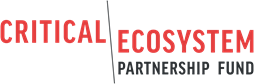 Petites subventions – Rapport d'achèvement et d’impact de projetInstructions: Le CEPF exige que chaque bénéficiaire fasse un rapport sur les résultats et les impacts du projet à la fin de sa subvention. Pour suivre les indicateurs mondiaux du CEPF, le CEPF agrégera les données que vous soumettez avec les données d'autres bénéficiaires, afin de déterminer l'impact global de l'investissement du CEPF. Les résultats agrégés de tous les bénéficiaires seront présentés dans notre rapport d’impact annuel et dans d’autres documents de communication. Votre rapport final d’activité et d'impact sera affiché sur le site Web du CEPF.Assurez-vous que les informations fournies concernent l'ensemble de votre projet, de la date de début à la date de fin.Veuillez remplir tous les champs et répondre à toutes les questions ci-dessous.Dénomination légale de l’organisation:Intitulé du projet:Numéro de subvention:Date d'achèvement de ce rapport:Hotspot CEPF: Orientation stratégiqueDates du projet: PARTIE I : Présentation Générale1.	Partenaires de mise en œuvre pour ce Projet (donnez la liste de tous les partenaires et expliquez comment ils ont été impliqués dans le projet) 2.	Résumez les résultats globaux de votre projet3.	Décrivez brièvement les progrès réels par rapport à chacun des impacts prévus à long et court terme (tels qu'indiqués dans la proposition approuvée) Énumérez chaque impact à long terme de votre proposition a.	Impacts prévus à long terme - 3 ans et plus (tels qu'indiqués dans la proposition approuvée) b.	Impacts prévus à court terme - 1 à 3 ans (tels qu'indiqués dans la proposition approuvée) 4.	Y a-t-il eu des impacts inattendus (positifs ou négatifs) ? PARTIE II : Produits/livrables du Projet 5.	Énumérez chaque produit/livrable tel qu'indiqué dans votre proposition approuvée et décrivez les résultats pour chacun d'eux :6.	Décrivez tous les outils, produits ou méthodologies qui ont résulté de ce projet ou qui ont contribué aux résultats.PARTIE III : Leçons, pérennité, sauvegardes et financement Leçons apprises7.	Décrivez toutes les leçons apprises lors de la conception et de la mise en œuvre du projet, ainsi que celles liées au développement organisationnel et au renforcement des capacités.Les «leçons apprises» sont des expériences que vous avez acquises et qui, selon vous, seraient des succès précieux à reproduire ou des pratiques que vous feriez différemment si vous en aviez l'occasion. Tenez compte des leçons qui éclaireraient la conception et la mise en œuvre de projet, ainsi que toutes les autres leçons pertinentes pour la communauté de la conservation. Les lignes directrices du CEPF sur les leçons apprises sont disponibles ici : https://www.cepf.net/sites/default/files/cepf-lessons-learned-guidelines-french.pdfPérennité/Réplication8.	Résumez le succès du projet ou les difficultés à surmonter pour assurer le maintien du projet ou sa réplication, y compris les activités non planifiées qui sont susceptibles d'entraîner une augmentation de la pérennité ou de la réplicabilité. Sauvegardes 9.	Si non-répertoriée comme une composante distincte du projet, résumez la mise en œuvre de toute action requise liée aux sauvegardes sociales ou environnementales que votre projet a pu déclencher.Financement supplémentaire 10.	Fournissez des détails sur les éventuels financements supplémentaires qui ont soutenu ce projet.Montant total du financement supplémentaire (USD)Type de financementVeuillez fournir une répartition des financements supplémentaires (financement de contrepartie et en nature) par source.Commentaires/Recommandations supplémentaires 11.	Utilisez cet espace pour fournir d'autres commentaires ou recommandations en lien avec votre projet ou le CEPF.PARTIE IV :  Impact au niveau du portefeuille et au niveau mondial Contribution aux indicateurs du portefeuille 12.	Afin de mesurer les résultats de la stratégie d'investissement du CEPF au niveau du hotspot, le CEPF utilise un ensemble d'indicateurs de portefeuille qui sont présentés dans le profil d'écosystème de chaque hotspot. Veuillez les lister ci-dessous et rendre compte de la (des) contribution(s) du projet.Contribution aux indicateurs mondiaux Veuillez indiquer tous les Indicateurs mondiaux qui se rapportent à votre projet. 13. Bénéfices pour les individues13a. Nombre d'hommes et de femmes recevant une formation structurée.Rapportez le nombre d'hommes et de femmes qui ont bénéficié d'une formation structurée en raison de votre projet, comme la gestion financière, l'apiculture, l'horticulture, l'agriculture, les enquêtes biologiques, ou comment mener une patrouille.

* Veuillez ne pas compter plusieurs fois la même personne. Par exemple, si 5 hommes ont reçu une formation structurée en apiculture et que 3 d'entre eux ont également reçu une formation structurée en gestion de projet, le nombre total d'hommes ayant bénéficié d'une formation structurée devra être de 5.13b. Nombre d'hommes et de femmes bénéficiant d'avantages financiers.Rapport sur le nombre d'hommes et de femmes qui ont eu une augmentation de leurs revenus ou des avantages en espèces (monétaires) en raison de votre projet d'activités telles que le tourisme, la production artisanale, l'augmentation de la production agricole, l'augmentation de la production de la pêche, la récolte de plantes médicinales ou le paiement pour effectuer des patrouilles.* Ne comptez pas le personnel de votre organisation dont les revenus proviennent directement de la subvention CEPF. Ne comptez pas plusieurs fois la même personne. Par exemple, si 5 hommes ont reçu des bénéfices financiers grâce au tourisme et que 3 d'entre eux ont également bénéficié d'avantages financiers grâce à l'accroissement de leurs revenus de l'artisanat, le nombre total d'hommes ayant bénéficié d'avantages financiers devra être de 5.14.	Aires protégéesNombre d'hectares d'aires protégées créées et/ou étendues.Rapporter le nombre d'hectares d'aires protégées qui ont été créés et / ou agrandis à la suite de votre projet. Les aires protégées peuvent inclure des réserves privées ou communautaires, des parcs municipaux ou provinciaux ou d'autres désignations où la conservation de la biodiversité est un objectif de gestion officiel.*  Si possible, veuillez fournir au CEPF un fichier « shapefile » de l'aire protégée. ** Entrez la taille totale d'origine, à l'exclusion des résultats de votre projet. Si la zone protégée n'existait pas avant votre projet, entrez zéro.** Indiquez la latitude et la longitude du centre du site, dans la mesure du possible, ou envoyez une carte ou un fichier « shapefile » (fichier de formes) au CEPF. Indiquez les coordonnées géographiques en degrés décimaux ; les latitudes de l'hémisphère sud et les longitudes de l'hémisphère ouest doivent être notées avec un signe moins (exemple : Latitude 38.123456 Longitude: -77.123456). Pour obtenir la latitude et la longitude de votre zone protégée, utilisez googlemap, faites un clic droit sur le centre de votre zone protégée, et sélectionnez "Qu'est-ce qu'il y a ici?", et copiez la latitude et la longitude apparaissant dans la fenêtre contextuelle.15.	Gestion des Zones clés pour la biodiversitéNombre d'hectares de Zones clés pour la biodiversité/ Key Biodiversity Area (KBA) avec une gestion améliorée.  Rapport sur le nombre d'hectares dans les KBA sous gestion améliorée, où des résultats tangibles ont été obtenus pour soutenir la conservation, à la suite de votre projet. Les exemples de gestion améliorée comprennent, sans s'y limiter: l'augmentation des patrouilles, la réduction de l'intensité des collets, l'éradication des espèces envahissantes, la réduction de l'incidence des incendies et l'introduction de pratiques agricoles / halieutiques durables. N'enregistrez pas toute la zone couverte par le projet - enregistrez uniquement le nombre d'hectares qui ont amélioré la gestion.Si vous avez indiqué qu'une partie ou la totalité d'une KBA était nouvellement protégée pour l'indicateur intitulé « aires protégées », et que vous avez également amélioré sa gestion, vous devez indiquer le nombre d'hectares concerné à la fois pour cet indicateur et pour l'indicateur « aires protégées ».  * Ne comptez pas plusieurs fois les mêmes hectares. Par exemple, si une amélioration a eu lieu sur 500 hectares du fait de la mise en œuvre d'un régime de lutte contre les incendies, et si, au cours de la deuxième année, une amélioration a porté sur 200 ha de la même zone de 500 hectares du fait de la suppression d'espèces invasives, le nombre total d'hectares ayant fait l'objet d'une gestion améliorée jusqu'à maintenant sera de 500.) 16. 	Paysages de productionNombre d'hectares de paysages de production avec une gestion renforcée de la biodiversité.Indiquez le nombre d'hectares de paysages de production avec une gestion renforcée de la biodiversité, suite à votre projet.Un paysage de production est défini comme un site en dehors d'une zone protégée où peuvent se dérouler l'agriculture commerciale, la foresterie ou l'exploitation de produits naturels.Pour qu'une zone soit considérée comme ayant "une gestion renforcée de la biodiversité", elle peut bénéficier d'un large éventail d'interventions telles que de meilleures pratiques et lignes directrices mises en œuvre, de programmes d'incitation instaurés, de sites / produits certifiés et de réglementations de récolte durable introduites.Les aires protégées ne sont pas incluses dans cet indicateur, parce que leurs hectares sont comptés ailleurs.Un paysage de production peut inclure tout ou partie d'une ZCB non protégée.* Si le paysage de production n'a pas de nom, fournissez un court nom descriptif pour le paysage. ** Ne comptez pas plusieurs fois les mêmes hectares. Par exemple, si un renforcement a eu lieu sur 500 hectares du fait d'une certification au cours de la première année, et si, au cours de la deuxième année, un renforcement a porté sur 200 de ces mêmes 500 hectares du fait de nouvelles réglementations d'exploitation, le nombre total d'hectares ayant fait l'objet d'un renforcement jusqu'à maintenant est de 500.*** Indiquez la latitude et la longitude du centre du site, dans la mesure du possible, ou envoyez une carte ou un fichier « shapefile » (fichier de formes) au CEPF. Indiquez les coordonnées géographiques en degrés décimaux ; les latitudes de l'hémisphère sud et les longitudes de l'hémisphère ouest doivent être notées avec un signe moins (exemple : Latitude 38.123456 Longitude: -77.123456). Pour obtenir la latitude et la longitude de votre paysage de production, utilisez googlemap, faites un clic droit sur le centre de votre zone protégée, et sélectionnez "Qu'est-ce qu'il y a ici?", et copiez la latitude et la longitude apparaissant dans la fenêtre contextuelle.17. Bénéfices pour les communautésLe CEPF souhaite enregistrer les bénéfices reçus par les communautés, qui peuvent différer de ceux reçus par les individus car les bénéfices sont disponibles pour un groupe. Le CEPF souhaite également enregistrer, dans la mesure du possible, le nombre de personnes dans chaque communauté qui en bénéficient. Veuillez indiquer les caractéristiques des communautés, le type de bénéfices qui ont été reçus pendant le projet et le nombre d'hommes/garçons et de femmes/filles issus de ces communautés qui en ont bénéficié grâce à l'investissement du CEPF. Si les chiffres exacts ne sont pas connus, veuillez fournir une estimation.Veuillez fournir les informations pour toutes les communautés qui ont bénéficié du programme, depuis son lancement jusqu'à son achèvement.* Si vous avez indiqué « Autre » pour décrire la caractéristique de la communauté, veuillez expliquer : 18. Politiques, lois et réglementations Indiquez les politiques, les lois et les règlements avec des dispositions de conservation de la biodiversité qui ont été promulgués ou modifiés à la suite de votre projet. Les «politiques» se rapportent aux déclarations d'intention formellement adoptées ou poursuivies par un gouvernement, y compris au niveau sectoriel ou infranational. Les «lois et règlements» se rapportent aux règles ou aux ordres officiels, prescrits par l'autorité. Toute loi, règlement, décret ou arrêté peut être inclus.18a. Nom, champ d'application et sujet de la politique, de la loi ou de la réglementation qui a été amendée ou adoptée à la suite de votre projet.* Si vous avez sélectionné "autre" dans la liste ci-dessus, donnez une brève description des principaux sujets abordés par la politique, la loi ou le règlement. 18b. Pour chaque loi, politique ou réglementation énumérée ci-dessus, veuillez fournir les informations demandées selon le numéro attribué. 19.	Pratiques favorables à la biodiversité Nombre d'entreprises qui adoptent des pratiques respectueuses de la biodiversité.Dressez la liste de toutes les entreprises qui ont adopté des pratiques respectueuses de la biodiversité à la suite de votre projet. Bien que les entreprises prennent diverses formes, aux fins du CEPF, une entreprise est définie comme une entité commerciale à but lucratif. Une pratique respectueuse de la biodiversité est celle qui préserve ou utilise les ressources naturelles de manière durable. 20. Réseaux et partenariatsNombre de réseaux et/ou de partenariats créés et/ou renforcés.Faites un rapport sur tous réseaux ou partenariats entre et parmi les groupes de la société civile et d'autres secteurs que vous avez créés ou renforcés à la suite de votre projet. Les réseaux / partenariats devraient avoir des avantages durables au-delà de la mise en œuvre immédiate du projet. Les réseaux / partenariats informels sont acceptables. Des exemples de réseaux / partenariats incluent: une alliance de pêcheurs pour promouvoir des pratiques de pêche durables, un réseau de journalistes environnementaux, un partenariat entre une ou plusieurs ONG avec un ou plusieurs partenaires du secteur privé pour améliorer la gestion de la biodiversité sur les terres privées, ou un groupe de travail axé sur sur la conservation des reptiles.Ne listez pas les partenariats que vous avez formés avec d'autres pour mettre en œuvre ce projet, à moins que ces partenariats ne se poursuivent après la fin de votre projet.21. Financement durableMécanisme de financement durable fournissant des fonds pour la conservation.Énumérez tous les mécanismes de financement durable qui fonctionnent, créés ou soutenus par votre projet Les mécanismes de financement durable génèrent un financement à long terme (généralement cinq ans ou plus). Ceux-ci incluent, mais sans s'y limiter, les fonds fiduciaires pour la conservation, les échanges dette-nature, les systèmes de paiement pour les services écosystémiques (PSE) et d'autres systèmes de revenus, de frais ou de taxes qui génèrent un financement à long terme pour la conservation. Pour être inclus, un mécanisme doit fournir des fonds pour la conservation.21a. Détails sur le mécanisme* Veuillez donner une description succincte de la mission du mécanisme.** Veuillez indiquer quand le mécanisme de financement durable a officiellement été créé. Si vous ne connaissez pas la date exacte, donnez la meilleure estimation possible. *** Description, par ex : fonds fiduciaire, dotation, dispositif de PSE, système d'incitation, etc.21b. Performance du mécanisme Pour chaque mécanisme de financement énuméré ci-dessus, veuillez fournir les informations demandées selon le numéro attribué. 22. Espèces de la Liste rougeEspèces de la Liste rouge bénéficiant d'une intervention directe de conservation.Si le projet comprenait des interventions de conservation directes qui ont bénéficié aux espèces menacées au niveau mondial (CR, EN, VU, EW), conformément à la Liste Rouge de l'UICN, ajoutez l'espèce ci-dessous.Les exemples d'interventions comprennent: la préparation ou la mise en œuvre d'un plan d'action de conservation, les programmes d'élevage en captivité, la protection de l'habitat des espèces, la surveillance des espèces, les patrouilles pour arrêter le trafic d'espèces sauvages et l'éradication des espèces envahissantes.Partie V. Partage des informations et politique du CEPF Le CEPF s'engage à mener des opérations transparentes et à aider les groupes de la société civile à partager leurs expériences, les leçons apprises et les résultats. Les rapports finaux d’activité et d'impact sont disponibles sur notre site Web, www.cepf.net, et publiés dans notre bulletin électronique et d'autres communications. Fournissez les coordonnées de votre organisation (nom de l'organisation et adresse e-mail générique) afin que les parties intéressées puissent demander plus d'informations sur votre projet.Nom de l'organisation :Adresse e-mail générique :Description de l'impactRésumé de l'impactDescription de l'impactRésumé de l'impactN° Description de livrableMise à jour du livrableDonateurType de financementMontantIndicateurContribution numérique réelleDescription de la contribution réelleNombre d'hommes recevant une formation structurée*Nombre de femmes recevant une formation structurée*Le (s) sujet (s) des formationsNombre d'hommes bénéficiant d'avantages financiers *Nombre de femmes bénéficiant d'avantages financiers *Description des avantagesNom de l'Aire protégée*PaysOriginal# d'hectares **Nombre d'hectares nouvellement protégésAnnée de déclaration légale ou d'extensionLongitude***Latitude***Nom de la KBACode KBA du profil d'écosystèmeNombre d'hectares améliorés*Nom du paysage de production *# d'hectares de paysages de production avec une gestion renforcée de la biodiversité **Latitude***Longitude***Description de l'interventionNom de la communauté Caractéristiques de la communauté (marquer avec un x) Caractéristiques de la communauté (marquer avec un x) Caractéristiques de la communauté (marquer avec un x) Caractéristiques de la communauté (marquer avec un x) Caractéristiques de la communauté (marquer avec un x) Caractéristiques de la communauté (marquer avec un x) Caractéristiques de la communauté (marquer avec un x) Pays de la communautéType de bénéfice (marquer avec un x) Type de bénéfice (marquer avec un x) Type de bénéfice (marquer avec un x) Type de bénéfice (marquer avec un x) Type de bénéfice (marquer avec un x) Type de bénéfice (marquer avec un x) Type de bénéfice (marquer avec un x) Type de bénéfice (marquer avec un x) Type de bénéfice (marquer avec un x) Nombre de bénéficiaires Nombre de bénéficiaires Petits propriétaires fonciersÉconomie de subsistancePeuples autochtones/groupes ethniquesPasteurs/peuples nomadesMigrants récentsCommunautés urbainesAutre*Amélioration de l'accès à l'eau potableRenforcement de la sécurité alimentaireAmélioration de l'accès à l'énergieAmélioration de l'accès aux services publics (par exemple, soins de santé et éducation)Renforcement de la résilience aux changements climatiquesAmélioration du régime foncier Amélioration de la reconnaissance des connaissances traditionnelles Amélioration de la représentation et meilleure prise de décisions dans les instances/structures de gouvernance L'amélioration de l'accès aux services écosystémiques Nombre d'hommes et de garçons bénéficiaires Nombre de femmes et de filles bénéficiaires N°Champ d’application (marquer avec un x) Champ d’application (marquer avec un x) Champ d’application (marquer avec un x) Sujet(s) traité(s)  (marquer avec un x) Sujet(s) traité(s)  (marquer avec un x) Sujet(s) traité(s)  (marquer avec un x) Sujet(s) traité(s)  (marquer avec un x) Sujet(s) traité(s)  (marquer avec un x) Sujet(s) traité(s)  (marquer avec un x) Sujet(s) traité(s)  (marquer avec un x) Sujet(s) traité(s)  (marquer avec un x) Sujet(s) traité(s)  (marquer avec un x) Sujet(s) traité(s)  (marquer avec un x) Sujet(s) traité(s)  (marquer avec un x) Sujet(s) traité(s)  (marquer avec un x) Sujet(s) traité(s)  (marquer avec un x) Sujet(s) traité(s)  (marquer avec un x) Sujet(s) traité(s)  (marquer avec un x) Nom de la politique, de la loi ou du règlementLocalNationalInternationalAgricultureClimatGestion des écosystèmes ÉducationÉnergie Pêches Foresterie Mines et carrières Planification/Zonage PollutionAires protégées Protection des espèces TourismeTransportCommerce d'animaux sauvages Autre*12…N°PaysDate de promulgation ou de modification (MM / JJ / AAAA)Impact attenduAction que vous avez effectuée pour réaliser cette promulgation / modification123N°.Nom de l'entrepriseDescription de la pratique respectueuse de la biodiversitéPays où la pratique favorable à la biodiversité a été adoptée par l'entreprise.12…N°.Nom du réseau / partenariatAnnée de créationVotre projet a-t-il établi ce réseau / partenariat? O/NPays concerné(s)Objectif12…N°.Nom du mécanisme de financementObjectif du mécanisme*Date de création (AAAA)**Description***Pays123N°.Intervention de projet (marquer avec un x)Intervention de projet (marquer avec un x)Intervention de projet (marquer avec un x)Le mécanisme a-t-il fourni des fonds pour la conservation pendant votre projet?Création du mécanismeAppui au mécanisme que existait déjàCréation puis appui à ce nouveau mécanismeLe mécanisme a-t-il fourni des fonds pour la conservation pendant votre projet?123GenreEspèceNom commun (Eng)Statut (VU, EN, CR ou EW)InterventionTendance de la population sur le site (croissant, décroissant, stable ou inconnu)